АГЕНТСКИЙ ДОГОВОР № ______________________________г, именуемое в дальнейшем «Агент», в лице _____, действующего на основании _____, и ______________________________________, именуемое в дальнейшем «Принципал», в лице _____, действующего на основании _____, вместе именуемые «Стороны», заключили настоящий Договор о нижеследующем:термины и определенияАкцепт Поручения – подписание уполномоченным лицом Агента переданного Принципалом в соответствии с условиями настоящего Договора Реестра Поручений, подтверждающее положительное решение Агента об осуществлении оплаты указанных в нем Поручений соответствующим Кредиторам, либо выплата Агентом Платежей в отношении Поручений, включенных в полученный Агентом по электронной почте Реестр ПорученийДенежное требование - выраженное в валюте Российской Федерации обязательство Принципала перед Кредитором по оплате на условиях Контракта (в том числе предусмотренное Контрактом обязательство Принципала по предварительной оплате)Договор – настоящий агентский договорИдентификатор платежа –  уникальный код, присваиваемый Агентом Поручению, позволяющий однозначно идентифицировать Поручение Агенту.Контракт – договор/контракт между Принципалом и Кредитором.Кредитор – Кредитор Принципала по Контракту. Лимиты – установленные Агентом Лимит на сделку, Лимит на КредитораЛимит на сделку – максимальная совокупная сумма Поручений, которая может быть оплачена Агентом Кредиторам по поручению Принципала в соответствии с настоящим Договором. Лимит на сделку является возобновляемым: Возобновление означает, что сумма соответствующего Поручения, компенсированного Принципалом Агенту полностью, исключается из Лимита на сделку и высвобождает Лимит на сделку в соответствующей части. Лимит на сделку на момент заключения настоящего договора составляет 2 000 000 000,00 (Два миллиарда) рублей. Лимит на Кредитора – максимальная совокупная сумма Поручений, которая может быть оплачена Агентом определенному Кредитору по поручению Принципала в соответствии с настоящим Договором. Лимит на Кредитора является возобновляемым. Возобновление означает, что сумма соответствующего Поручения, компенсированного Принципалом Агенту полностью, исключается из Лимита на Кредитора и высвобождает Лимит на Кредитора в соответствующей части.Платеж – платеж, выплачиваемый Агентом в пользу Кредитора в соответствии c Реестром Поручений, равный 100% от суммы соответствующего Поручения, включенного в Реестр Поручений. Реестр Поручений – документ, содержащий информацию о сумме Поручений, подлежащих оплате Агентом Кредитору, являющийся неотъемлемой частью настоящего Договора. Предмет договораВ целях укрепления сотрудничества Принципала с Кредиторами посредством обеспечения стабильной и устойчивой платежной дисциплины Принципал поручает, а Агент принимает на себя обязательство за вознаграждение совершить от своего имени, но за счет Принципала комплекс следующих юридических и фактических действий, а также оказывать Принципалу следующие услуги:- по поручению Принципала в порядке, согласованном в настоящем Договоре, в пределах Лимитов осуществлять выплату Платежей по Поручениям Принципала Кредиторам Принципала;- вести учет Поручений, в отношении которых Агентом выплачены Платежи в соответствии с настоящим Договором;основные условия сотрудничества Агент на основании собственных расчетов устанавливает значения Лимитов и доводит их до сведения Принципала путем направления письменного уведомления Принципалу об установленных Лимитах не позднее дня начала срока их действия. В отношении каждого Поручения, оплату которого Принципал желает поручить Агенту, Принципал направляет Агенту файл (формат Microsoft Office Excel), содержащий информацию: Сумма Поручения, подлежащая оплате Агентом;Кредитор, в пользу которого должен быть произведен Платеж;Назначение платежа, подлежащее указанию Агентом в платежном поручении;Платежные реквизиты Кредитора. Агент формирует проект Реестра Поручений по форме, утвержденной в Приложении №1 к настоящему Договору, в электронном виде и передает проект Реестра Поручений Принципалу по электронной почте, факсимильной связи или иным способом. Оригинал Реестра Поручений в 2 экземплярах подписывается руководителем (иным уполномоченным лицом) Принципала и передается для Акцепта Агенту для принятия Агентом решения об Акцепте Реестра Поручений. Подписи на Реестре Поручений заверяются печатями Сторон.Кроме того, Стороны согласны, что Принципал вправе направить Агенту сканированную копию подписанного Принципалом Реестра Поручений по следующим адресам электронной почты: _____ и ______. Выплата Агентом Платежей в отношении Поручений, включенных в полученный Агентом по электронной почте Реестр Поручений, признается Акцептом Реестра Поручений Агентом в соответствии с ч. 3 ст. 438 ГК РФ. При этом, сообщение по электронной почте считается направленным уполномоченным лицом Принципала, если оно направлено с любого из следующих электронных адресов Принципала: _____ , ______. Любое письмо, полученное Агентом с вышеуказанных электронных адресов, считается направленным от имени Принципала. Изменение Агентом и Принципалом указанных в настоящем пункте Договора адресов электронной почты Сторон возможно на основании дополнительного соглашения к настоящему Договору, либо посредством направления одной Стороной, адрес электронной почты которой подлежит изменению, другой Стороне письма, подписанного уполномоченным представителем соответствующей Стороны.Выплата Агентом Платежа по каждому включенному в Реестр Поручений Поручению производится Агентом в пределах Лимитов не позднее двух рабочих дней после дня Акцепта Реестра Поручений по реквизитам Кредитора, указанным Принципалом в Реестре поручений.Не позднее Даты компенсации Принципалом Агенту суммы Платежа, указанной в Реестре Поручений, Принципал обязуется компенсировать Агенту сумму соответствующего Платежа, перечислив денежные средства на расчётный счёт Агента, предусмотренный настоящим Договором.  При компенсации Принципалом Агенту предусмотренной настоящим пунктом суммы Платежа, Принципал обязуется указывать в назначении платежа Идентификатор платежа, указанный в соответствующем Реестре поручений.Настоящим Стороны подтверждают, что Принципал не вправе по настоящему Договору поручать Агенту выплату Платежей:в оплату Денежных требований по передаче в собственность заемщика денежных средств, вытекающих из договоров займа, по которым Принципал / третье лицо выступает займодавцем, и/илив погашение обязательств, не являющихся основным долгом и вытекающих из договоров займа, по которым Принципал / третье лицо выступает заемщиком, и/илив погашение обязательств по кредитным договорам перед кредитными организациями, и/илина приобретение или погашение векселей, эмиссионных ценных бумаг, и/илина приобретение у Банков имущества, полученного Банками в качестве отступного взамен исполнения обязательств по ранее предоставленным кредитам и/илина осуществление вложений в уставные капиталы юридических лиц (в том числе, посредством покупки акций), и/илина размещение средств на депозитах в банках, и/илина приобретение недвижимого имущества, в том числе земельных участков.В случае нарушения запрета, указанного в настоящем пункте, Агент вправе требовать от Принципала досрочного исполнения обязанности по компенсации всех Платежей, не компенсированных Принципалом на дату предъявления соответствующего требования Агента (выплаченных как в отношении запрета, указанного в настоящем пункте, так и в отношении иных Поручений), в течение 5 (пяти) рабочих дней с момента получения соответствующего требования Агента.До момента согласования Агентом и Принципалом Реестра Поручений, в который будет включен тот или иной Кредитор, Принципал обязуется направить Агенту заявку на согласование Агентом возможности выплаты Платежей данному Кредитору по форме Приложения № 5 к настоящему Договору.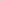 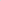 Соответствующая заявка может быть направлена Принципалом Агенту как на бумажном носителе, так и по электронной почте. При этом, сообщение по электронной почте считается направленным уполномоченным лицом Принципала, если оно направлено с любого из следующих электронных адресов Принципала: ________. Любое письмо, полученное Агентом с указанных электронных адресов, считается направленным от имени Принципала.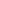 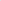 В случае, если на момент направления Принципалом Агенту соответствующей заявки Кредитор, указанный в заявке, является аффилированным лицом Принципала, или Принципал является аффилированным лицом соответствующего Кредитора (далее — «Аффилированные Кредиторы»), Принципал обязан указать на такую аффилированность в соответствующей заявке.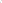 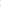 В случае, если Кредитор становится Аффилированным Кредитором после направления Принципалом Агенту указанной выше заявки и/или после включения соответствующегоКредитора в подписанный Сторонами Реестр Поручений, Принципал обязан уведомить Агента о такой аффилированности не позднее даты выплаты Агентом Платежа Кредитору в соответствии с п. 3.3 настоящего Договора посредством направления письма на бумажном носителе либо по электронной почте в порядке, указанном в абзаце втором настоящего пункта. При этом при получении соответствующего уведомления от Принципала Агент вправе отказаться от выплаты Платежа соответствующему Кредитору.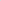 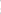 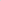 В случае неуказания Принципалом в заявке на аффилированность с АффилированнымКредитором либо непредоставления Принципалом Агенту информации об аффилированности в соответствии с предыдущим абзацем, о чем Принципалу становится известно после выплаты Агентом Платежа такому Аффилированному Кредитору, Агент вправе требовать от Принципала досрочного исполнения обязанности по компенсации всех Платежей, не компенсированных Принципалом на дату предъявления соответствующего требования Агента (как выплаченных в отношении такого Аффилированного Кредитора, так и в отношении всех иных Платежей), в течение 5 (пяти) рабочих дней с момента получения соответствующего требования Агента.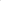 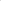 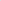 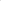 ПРАВА И обязанности сторонПринципал обязуется:Компенсировать Агенту сумму соответствующего Платежа в соответствии с разделом 3 настоящего Договора.Оплачивать вознаграждение Агента в соответствии с разделом 5 настоящего Договора.Ознакомиться с Отчетом Агента об исполнении поручений, перечисленных в п. 2.1 настоящего Договора, по форме Приложения № 4 к настоящему договору (далее – Отчет) и утвердить его, либо сообщить Агенту о своих возражениях по Отчету в течение 5 (пяти) рабочих дней со дня его получения. При отсутствии возражений со стороны Принципала в указанный срок Отчет считается принятым.В течение 10 (Десяти) календарных дней с момента направления Агентом в адрес Принципала уведомления об изменении величины ставок, применяемых для расчета вознаграждения Агента, или в более короткий срок, предусмотренный в уведомлении Агента, направить в адрес Агента в письменной форме согласие уплачивать вознаграждение по вновь установленным ставкам либо несогласие с изменением ставок.Не позднее 45 (сорока пяти) календарных дней после окончания очередного квартала предоставить Агенту промежуточную бухгалтерскую отчетность за три, шесть и девять месяцев текущего года, составленную по формам бухгалтерского баланса и отчета о финансовых результатах, утвержденных уполномоченным государственным органом. Не позднее 15 (пятнадцати) календарных дней после установленной законодательством Российской Федерации даты сдачи годовой бухгалтерской отчетности в налоговые органы предоставить Агенту бухгалтерский баланс, отчет о финансовых результатах и пояснения к ним за год.Подписывать акты сверки взаиморасчетов, предоставленные Агентом, в течение 10 (десяти) рабочих дней с даты их получения либо в тот же срок предоставлять письменный мотивированный отказ от их подписания.Предоставить по требованию Агента информацию по перечню, предусмотренному Приложением № 3 к настоящему Договору, и по форме, предоставленной Агентом, в том числе расшифровки строк бухгалтерского баланса, в течение 3 (трех) рабочих дней с момента получения соответствующего запроса от Агента. Уведомлять своих сотрудников об использовании их персональных данных в рамках сотрудничества с Агентом. При передаче персональных данных сотрудников Принципал гарантирует Агенту, что согласие на их обработку получено и такая передача персональных данных правомерна.По запросу Агента предоставлять информацию и документы по перечню и по форме, предоставленным Агентом, в целях исполнения Агентом обязанностей, предусмотренных Федеральным законом от 07.08.2001 N 115-ФЗ "О противодействии легализации (отмыванию) доходов, полученных преступным путем, и финансированию терроризма", в том числе, но не исключительно, обязанностей по идентификации, в течение 5 (пяти) рабочих дней с момента получения соответствующего запроса от Агента.Принципал вправе:В любой момент срока действия настоящего Договора обратиться к Агенту с предложением об изменении Лимитов.Агент обязуется:Исполнять Поручения Принципала в соответствии с настоящим Договором.Указывать в платёжном поручении назначение платежа, указанное Принципалом в Реестре Поручений.Ежемесячно не позднее 5 (пятого) рабочего дня месяца, следующего за отчетным месяцем, составлять Отчет для Принципала.Ежемесячно передавать Принципалу счета-фактуры и акты сдачи приемки оказанных услуг с выделением НДС, начисленного на сумму вознаграждения Агента, выставленные в сроки и оформленные в порядке, установленном законодательством Российской федерации. В случае нарушения Агентом данного требования он обязан произвести замену счет фактуры в течении 3(трех) рабочих дней с даты получения соответствующего письменного требования Принципала. Подписывать акты сверки взаиморасчетов, предоставленные Принципалом, в течение 10 (десяти) рабочих дней с даты их получения либо в тот же срок предоставлять письменный мотивированный отказ от их подписания.Агент вправе: В одностороннем порядке изменять значение Лимитов. Полностью или в части изменять величину ставок, применяемых для расчета вознаграждения Агента в порядке, предусмотренном настоящим Договором.ВОЗНАГРАЖДЕНИЕ АГЕНТА За выполнение поручений и оказание иных услуг, предусмотренных п. 2.1 настоящего Договора, Принципал выплачивает Агенту агентское вознаграждение в соответствии со ставками, согласованными в Приложении № 2 к настоящему Договору - «Соглашении о вознаграждении Агента».Максимальная сумма вознаграждения, подлежащая оплате в соответствии с настоящим Договором, (цена настоящего Договора) составляет ____________(____________) рублей, в том числе НДС 20 %  _____________ (______________) рублей.В случае если в соответствии с п. 4.4.2 настоящего Договора Агент принимает решение об изменении величины ставок, применяемых для расчета вознаграждения Агента, Агент письменно уведомляет об этом Принципала. Уведомление об изменении величины ставок направляется Агентом посредством электронной почты. При этом моментом получения уведомления об изменении величины ставок считается момент, зафиксированный сервером Агента как момент приема ближайшим почтовым узлом Принципала соответствующего электронного сообщения. Принципал в срок, предусмотренный п. 4.1.4 настоящего Договора, направляет в адрес Агента в письменной форме согласие уплачивать вознаграждение по вновь установленным ставкам либо несогласие с изменением ставок. В случае несогласия Принципала с изменением ставок или неполучения Агентом письменного согласия/несогласия в предусмотренный срок, Агент вправе приостановить действие Лимитов до момента согласования Сторонами дальнейших условий сотрудничества.В случае согласия Принципала на изменение ставок, Принципал направляет в адрес Агента в письменной форме согласие уплачивать вознаграждение по вновь установленным ставкам. Новые ставки распространяются на Платежи, выплачиваемые Агентом после введения в действие новых ставок, если Сторонами не согласовано иное.Агент вправе уменьшить величину ставок, применяемых для расчета вознаграждения Агента, в одностороннем порядке.В случае уменьшения суммы Денежного требования, оплаченного Агентом по Поручению Принципала, в результате заключения соглашения между Принципалом и Кредитором или по иной причине после выплаты Агентом Платежа в отношении такого Денежного требования, начисленное Агентом Принципалу вознаграждение пересчету и возврату не подлежит.В случае, если после выплаты Агентом Платежа Кредитору сумма данного Платежа была возвращена Агенту по любым основаниям (в том числе, но не исключительно, в связи с некорректным указанием Принципалом платёжных реквизитов Кредитора в Реестре Поручения или в связи с закрытием расчетного счета Кредитора), Агент уведомляет об этом Принципала не позднее рабочего дня, следующего за днем зачисления возвращенных денежных средств на расчетный счет Агента, и засчитывает возвращенные денежные средства в счет исполнения. Принципалом обязанности по компенсации соответствующего Платежа. При этом в целях расчета вознаграждения Агента в отношении Платежа, сумма которого была возвращена Агенту: первым днём течения Периода расчета вознаграждения считается день, следующий за днем исполнения Агентом обязательства по выплате соответствующего Платежа, а последним днем Периода расчета вознаграждения считается день зачисления на расчетный счет Агента суммы соответствующего ПлатежаВ случае, если Принципал желает поручить Агенту выплату Платежа Кредитору, указанному в абзаце первом настоящего пункта, в отношении такого Платежа Стороны руководствуются порядком формирования Реестра Поручений и Акцепта Реестра Поручений, предусмотренным разделом З Договора.неидентифицированные и излишне перечисленные денежные средстваВ случае получения Агентом от Принципала платежа, в назначении которого не указано, в исполнение каких обязательств Принципала следует направить денежные средства, Агент имеет право направить полученные денежные средства на компенсацию любых Платежей в порядке календарной очередности, начиная с Платежей с более ранней Датой компенсации Принципалом Агенту суммы Платежа, указанной в соответствующем Реестре Поручений, а в случае существования двух и более Платежей с одинаковой Датой компенсации Принципалом Агенту суммы Платежа — начиная с Платежа с наименьшей суммой задолженности, а также в погашение любой задолженности Принципала перед Агентом по настоящему Договору. При таком погашении будет применяться очередность, установленная п. 6.2 настоящего Договора.В случае, если от Принципала поступают суммы в счет оплаты задолженности по настоящему Договору, такие суммы погашают указанную задолженность в следующей очередности:во вторую очередь - обязательства по компенсации Принципалом Агенту суммы Платежа;в третью очередь - обязательства по уплате вознаграждения Агента в соответствии с Разделом 5 настоящего Договора;в четвертую очередь - обязательства по оплате пени.ОТВЕТСТВЕННОСТЬ СТОРОНВ случае неисполнения или ненадлежащего исполнения Принципалом обязательств по оплате денежных средств в порядке и размере, предусмотренными условиями настоящего Договора, Агент вправе требовать от Принципала оплаты пени в размере 0,1% (ноль целых одна десятая процента) от суммы не уплаченных своевременно денежных средств за каждый день просрочки платежа.В случае неисполнения или ненадлежащего исполнения Агентом обязательств по оплате денежных средств в порядке и объеме, предусмотренными условиями настоящего Договора, Принципал вправе требовать от Агента оплаты пени в размере 0,1% (ноль целых одна десятая процента) от суммы не уплаченных своевременно денежных средств за каждый день просрочки платежа.В случае если размер Денежных требований Кредитора к Принципалу по Контракту меньше размера Денежных требований, оплаченных Агентом по Поручению Принципала, и/или уменьшится по каким-либо основаниям, то Принципал в любом случае обязуется компенсировать Агенту сумму Платежа в соответствии с условиями настоящего Договора и самостоятельно требовать у Кредитора возврата неосновательного обогащения.Заверения об обстоятельствах7.4.1. Настоящим каждая из Сторон Договора заверяет другую Сторону об указанных ниже обстоятельствах, имеющих значение для заключения, исполнения и прекращения Договора (далее совместно именуются Заверения):Каждая из Сторон обладает необходимой правоспособностью для заключения и исполнения Договора;Действующим уставом каждой из Сторон не предусмотрена необходимость получения согласия органов управления (общего собрания, совета директоров (наблюдательного совета), правления и т.д.) на заключение Договора (данное заверение не применяется в случае, если Стороной предоставлено согласие органов управления на заключение Договора, которое требовалось по уставу);Единоличный исполнительный орган каждой из Сторон уполномочен на совершение любых сделок; в случае, если полномочия выступать от имени Стороны предоставлены нескольким лицам, то каждый из них действует независимо друг от друга;Договор не является для Сторон сделкой с заинтересованностью: в заключении Договора отсутствует заинтересованность члена совета директоров (наблюдательного совета), единоличного исполнительного органа, члена коллегиального исполнительного органа Стороны или лица, являющегося контролирующим лицом Стороны, либо лица, имеющего право давать обязательные для Стороны указания;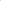 Договор не является сделкой в ущерб интересам Сторон;Договор является сделкой, совершаемой в пределах обычной хозяйственной деятельности каждой из Сторон, т.е. заключение и исполнение Договора не приведет к прекращению деятельности Стороны, изменению вида деятельности либо существенному изменению масштабов деятельности какой — либо из Сторон;Вся информация и документы, предоставленные Сторонами друг другу в связи с заключением Договора, являются достоверными; ни одна из Сторон не скрыла обстоятельств, которые могли бы при их обнаружении негативно повлиять на решение другой Стороны о заключении Договора;Заключение Договора не нарушает никаких прав и обязанностей Стороны перед третьими лицами;Действующим уставом каждой из Сторон не предусмотрена необходимость получения согласия органов управления (общего собрания, совета директоров (наблюдательного совета), правления и т.д.) на предоставление Заверений (полностью или в части).7.4.2. Каждой из Сторон известно, что другая Сторона полагается на Заверения, и то, что Заверения имеют для каждой из Сторон существенное значение.7.4.3. Каждая из Сторон, нарушившая какое-либо из Заверений, обязана возместить другой Стороне понесенные в связи с этим убытки согласно ст. 431.2 Гражданского кодекса РФ.СРОК ДЕЙСТВИЯ договораНастоящий Договор вступает в силу с даты подписания его Сторонами и действует 665 календарных дней с даты его подписания. Каждая из Сторон имеет право отказаться от исполнения настоящего Договора в одностороннем порядке, предварительно, не позднее чем за 10 (десять) рабочих дней, уведомив об этом другую Сторону. При этом в случае, если на дату отказа одной из Сторон от исполнения настоящего Договора компенсация соответствующего Платежа Агента по Поручению и/или вознаграждение Агента по данному Поручению не были оплачена Принципалом в полном объеме, настоящий Договор сохраняет свое действие в отношении данного Поручения до момента оплаты Принципалом соответствующей компенсации и/или вознаграждения Агенту. ПОЛОЖЕНИЕ О КОНФИДЕНЦИАЛЬНОСТИВ рамках настоящего Договора Сторонами признаётся, что служебную и коммерческую тайну составляют: все финансовые условия настоящего Договора, в том числе величина ставок, устанавливаемая Сторонами для расчета вознаграждения Агента и размер вознаграждения, рассчитываемого Агентом в соответствии с условиями настоящего Договора; вся информация, передаваемая Сторонами друг другу по условиям настоящего Договора, включая информацию о финансовом положении Сторон и Кредиторах Принципала, а также информацию, содержащуюся в документах, передаваемых Сторонами в рамках настоящего Договора, иные сведения, которые могут иметь действительную или потенциальную коммерческую ценность, за исключением сведений, которые в силу закона не могут составлять служебную или коммерческую тайну, а также сведений, касающихся третьих лиц, на распространение которых получено их письменное согласие.Указанная в п. 9.1 настоящего Договора информация может быть передана третьим лицам только с письменного согласия другой Стороны, а без письменного согласия другой Стороны указанная информация может быть передана лишь юридическим консультантам, ревизорам, аудиторам, бухгалтерам и иным организациям Сторон, подписавшим соглашение о конфиденциальности, кредитным организациям, а также судебным, следственным, налоговым и другим органам, которые в силу законодательства Российской Федерации имеют право на получение такой информации.Стороны несут ответственность за несанкционированную передачу (в том числе утечку) указанной в п. 9.1 настоящего Договора информации в соответствии с действующим законодательством Российской Федерации.ПРОЧИЕ УСЛОВИЯУведомления, сообщения и иные документы Сторон, предусмотренные настоящим Договором, производятся в письменной форме и передаются по почте, факсу, путем вручения полномочным сотрудникам Сторон или иным способом.Стороны согласны, что все документы, которые в соответствии с действующим законодательством и/ или настоящим Договором должны быть согласованы письменно, могут быть согласованы путем обмена соответствующими документами по факсимильной связи или электронной почте (за исключением Отчета, Реестра ПорученийСтороны согласны, что все документы, которые должны быть переданы по настоящему Договору (за исключением передачи настоящего Договора), могут быть переданы с использованием факсимильной связи и/или электронной почты. Стороны обязуются предоставлять друг другу оригиналы переданных с использованием факсимильной связи/электронной почты документов в течение 3 (трех) рабочих дней с момента направления документа посредством факсимильной связи/электронной почты. Настоящий Договор составлен в 2 (двух) экземплярах, имеющих одинаковую юридическую силу. Один экземпляр остается у Агента и один - у Принципала.Все изменения и дополнения к настоящему Договору совершаются Сторонами в письменной форме.Все Приложения, упомянутые в тексте настоящего Договора, являются его неотъемлемыми частями.Во всем остальном, что не предусмотрено настоящим Договором, Стороны руководствуются законодательством Российской Федерации.Любые споры, возникающие между Сторонами, в том числе в связи с изменением, расторжением, неисполнением либо ненадлежащим исполнением настоящего Договора, а также по поводу его недействительности, могут быть переданы на разрешение Арбитражного суда по месту нахождения истца после принятия Сторонами мер по досудебному урегулированию спора по истечении 10 (десяти) календарных дней со дня направления претензии (требования) одной Стороной другой Стороне. Все расходы, связанные с осуществлением платежей по настоящему Договору, включая расходы на оплату банковских сборов и комиссий, несет Сторона, осуществляющая платеж.В случае, если Принципал не исполнит обязательства в соответствии с условиями настоящего Договора, Принципал поручает Агенту осуществить исполнение этих обязательств путем удержания Агентом соответствующих сумм из любых сумм, причитающихся Принципалу.Любые денежные обязательства Принципала, возникающие в соответствии с настоящим Договором, считаются исполненными с момента зачисления полной суммы, подлежащей оплате Принципалом, на расчетный счет Агента. Любые обязательства Агента по перечислению денежных средств, возникающие в соответствии с настоящим Договором, считаются исполненными с момента списания соответствующей суммы, подлежащей оплате Агентом, с его расчетного счета.Стороны согласны, что в результате исполнения Агентом Поручения Принципала Денежное требование Кредитора к Принципалу, оплаченное Агентом, переходит от Кредитора Агенту в соответствии со статьями 313 и 387 ГК РФ.Исполнение Принципалом обязательства по компенсации соответствующего Платежа Агенту прекращает соответствующее перешедшее к Агенту Денежное требование.Антикоррупционная оговорка Стороны обязуются обеспечить, чтобы при исполнении обязательств, возникающих по Договору или в связи с ним, их аффилированные лица, работники и/или представители не осуществляли, прямо или косвенно не предлагали и не разрешали выплату денежных средств, передачу ценностей и/или подарков, безвозмездного оказания услуг или выполнения работ любым аффилированным лицам, работникам и/или представителям другой Стороны, а также лицам, аффилированным по отношению к таким работникам и/или представителям, для оказания влияния на действия или решения соответствующих лиц с целью получения каких-либо неправомерных преимуществ или для достижения иных неправомерных целей.При исполнении своих обязательств по Договору, Стороны, их аффилированные лица, работники и/или представители также обязуются не осуществлять действия, квалифицируемые применимым для целей Договора правом как дача или получение взятки, коммерческий подкуп, а также любые иные действия, нарушающие требования применимого права и международных актов о противодействии коррупции, легализации (отмыванию) доходов, полученных преступным путем.В случае возникновения у любой Стороны обоснованных предположений, что в процессе исполнения Договора произошло или может произойти нарушение каких-либо положений настоящего раздела Договора, такая Сторона обязуется письменно уведомить другую Сторону о таких предположениях. В уведомлении Сторона обязана сослаться на факты или предоставить соответствующие материалы, подтверждающие или дающие основание полагать, что произошло или может произойти нарушение положений настоящего раздела.После направления письменного уведомления соответствующая Сторона имеет право приостановить исполнение обязательств по Договору до получения письменного подтверждения другой Стороны, что нарушения не произошло или не произойдет. Соответствующее подтверждение должно быть направлено другой Стороной в течение 5 (пяти) рабочих дней с даты получения письменного уведомления.Стороны гарантируют осуществление надлежащего разбирательства по фактам нарушения положений настоящего раздела Договора с соблюдением принципов конфиденциальности и применение эффективных мер по предотвращению возможных конфликтных ситуаций. Стороны гарантируют отсутствие негативных последствий как для уведомившей Стороны в целом, так и для конкретных работников уведомившей Стороны, сообщивших о факте нарушений. В случае подтверждения факта нарушения одной Стороной положений настоящего раздела Договора и/или неполучения другой Стороной информации об итогах рассмотрения уведомления о нарушении, другая Сторона имеет право отказаться от Договора в одностороннем внесудебном порядке путем направления письменного уведомления не позднее, чем за 5 (пять) календарных дней до даты прекращения действия Договора. Каналы связи Линия доверия Группы РусГидро: Электронная почта: ld@rushydro.ru;Специальная форма «обратной связи», размещенная на официальном сайте Общества в сети интернет: http://www.rushydro.ru/ (далее перейти по ссылке «Линия доверия» и заполнить поля специальной формы «обратной связи»);Телефонный автоответчик (необходимо позвонить по телефону +7(495) 785-09-37 (круглосуточно), дождаться сигнала о начале записи и оставить устное обращение).Местонахождение, почтовые АДРЕСА И другие РЕКВИЗИТЫ СТОРОНАгент: Принципал:Приложение №1
к Агентскому договору № ___ от «___» _________________________20____ г.РЕЕСТР ПОРУЧЕНИЙ  Итого сумма Поручений, подлежащих оплате Агентом : __________ рублей                                                                        Форма согласована Приложение №2
к Агентскому договору № ___ от «___» _________________________20____ г.СОГЛАШЕНИЕ
о вознаграждении Агентаг. ХабаровскВ соответствии с условиями Договора, Принципал уплачивает Агенту Вознаграждение.Период расчета вознаграждения – период времени, применяемый для расчета вознаграждения Агента. Первым днем течения Периода расчета вознаграждения считается день, следующий после исполнения Агентом обязательства по выплате Платежа Кредитору, последним днем Периода расчета вознаграждения считается день исполнения Принципалом обязательства по компенсации суммы соответствующего Платежа в полном объеме (включительно).Вознаграждение Агента рассчитывается Агентом по следующей формуле: произведение суммы Платежа на определенную и рассчитываемую в соответствии с п. 3 настоящего Cоглашения процентную ставку в день за Период расчета вознаграждения, с учетом частичных погашений. При этом в случае, если Период расчета вознаграждения равен нулю, то вознаграждение Агента рассчитывается по следующей формуле: произведение суммы Платежа на определенную и рассчитываемую в соответствии с п. 4 настоящего Соглашения процентную ставку.Процентная ставка для расчета вознаграждения, указанного в п. 2, составляет ______% в день.Процентная ставка для расчета вознаграждения, указанного в п. 2 составляет ______%.На сумму Вознаграждения Агента, рассчитанную в соответствии со ставками, указанными в п.п. 2-4 настоящего Соглашения, начисляется НДС согласно действующей ставке.Сумма Вознаграждения рассчитывается Агентом ежемесячно за соответствующую часть Периода расчета вознаграждения и оплачивается Принципалом на основании выставленного Агентом счета не позднее 5 (пяти) рабочих дней с момента его получения. Счета выставляются Агентом ежемесячно не позднее 5 (Пятого) рабочего дня месяца, следующего за отчетным месяцем. Агент вправе направлять счета Принципалу посредством электронной почты и/или факса согласно п. 10.2 настоящего Договора. При этом моментом получения счета в случае отправки посредством электронной почты считается момент, зафиксированный сервером Агента, как момент приема ближайшим почтовым узлом Принципала соответствующего электронного сообщения, а в случае отправки по факсу - момент проставления отметки об отправке факсимильного сообщения на факсимильный аппарат Принципала, указанный в отчете о передаче сообщения, составленном факсимильным аппаратом Принципала.В случае изменения Принципалом адреса электронной почты и/или номера факса, указанных в п. 12.2 настоящего Договора, Принципал обязуется немедленно уведомить об этом Агента. Счета, отправленные на адрес электронной почты и/или номер факса, указанные в п. 12.2 настоящего Договора, до момента уведомления об изменении адреса электронной почты и/или номер факса, считаются отправленными надлежащим образом и подлежат оплате в порядке, предусмотренном п. 6. настоящего Соглашения.Допускается подписание Агентом счета с использованием факсимилеВо всем, что не предусмотрено настоящим Соглашением, Стороны руководствуются условиями Договора.Приложение №3
к Агентскому договору № ___ от «___» _________________________20____ г.ПЕРЕЧЕНЬ ПРЕДОСТАВЛЯЕМОЙ ИНФОРМАЦИИСтруктура поставщиков и покупателей;Расшифровка отдельных показателей бухгалтерского баланса и отчета о финансовых результатах:Основные средства;Финансовые вложения;Расшифровка дебиторской задолженности;Расшифровка кредиторской задолженности;Расшифровка краткосрочных и долгосрочных заёмных средств;Расшифровка прочих доходов и расходов.Расшифровка забалансовых обязательств по лизингу;Расшифровка забалансовых обязательств «Обеспечения обязательств и платежей выданные».Приложение №4
к Агентскому договору № ___ от «___» _________________________20____ г.ОТЧЕТ АГЕНТА№____________________________________, именуем___ в дальнейшем "Агент", в лице ___________________, действующ__ на основании _______________, составил настоящий отчет Агента (далее – «Отчет») по Агентскому договору N ___ от "___" ___________ 20___ г. (далее – «Договор») о том, что: Во исполнение п 2.1 Договора Агент в период с "___" _________ 20__ г. по "___" ___________ 20__ г. осуществил по поручению ______________________________, именуем___ в дальнейшем "Принципал", оплату следующих Денежных требований:Сумма вознаграждения Агента, начисленного за период с "___" _________ 20__ г. по "___" ___________ 20__: ______ (______) руб., в том числе НДС в размере (___%) _______ (__________) руб. Настоящий Отчет составлен в двух экземплярах, по одному для Принципала и Агента. --От имени Агента _____________________ (___________)М.П.Отчет принят Принципалом без возражений  ____________________ (___________)М.П. "__" ___________ 20__ г.                                                            Форма согласованаПриложение №5
к Агентскому договору № ___ от «___» _________________________20____ г.ЗАЯВКА НА СОГЛАСОВАНИЕ КРЕДИТОРАФорма согласована----------------«___» _______________ 20___ г.Подписи сторон:Подписи сторон:Подписи сторон:Принципал:Агент:
__________________________________/ // /м.п.м.п.н/ппНаименование Кредитора 
ОГРН, ИННСумма Поручения, подлежащая оплате Агентом, руб.,Назначение платежа, подлежащее указанию Агентом в платежном поручении.Дата компенсации Принципалом Агенту суммы ПлатежаИдентификатор платежа12345Агент

Принципал

___(Ф.И.О., должность, подпись)______(Ф.И.О., должность, подпись)_

«____» ___________ 20__ года м.п.

«____» ___________ 20__ года м.п.Подписи Сторон:Подписи Сторон:Подписи Сторон:Принципал:___________________Агент:_________________ ____________________________________ /_________________//_________________/м.п.м.п.г. _____________"__" ________ 20__ г.NНаименование Кредитора, ОГРН, ИННДата Платежа.Сумма Платежа, совершенного Агентом, рубNНаименование Кредитора, ОГРН, ИННДата Платежа.Сумма Платежа, совершенного Агентом, рубNНаименование Кредитора, ОГРН, ИННДата Платежа.Сумма Платежа, совершенного Агентом, рубИтогоИтогоИтогоНаименование Кредитора(ИНН)РеквизитыКонтракта(наименование, номер, дата)Сфера деятельности Кредитора, в рамках которой заключен КонтрактПлатёжные реквизитыКредитора(р/сч, наименование банка, БИК, кор. счет)Наличие аффилированности Кредитора с Принципалом(да/нет)